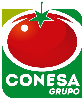 FORMULARIO PERSONAL – CAMPAÑA 2019FORMULARIO PERSONAL – CAMPAÑA 2019FORMULARIO PERSONAL – CAMPAÑA 2019FORMULARIO PERSONAL – CAMPAÑA 2019FORMULARIO PERSONAL – CAMPAÑA 2019FORMULARIO PERSONAL – CAMPAÑA 2019FORMULARIO PERSONAL – CAMPAÑA 2019FORMULARIO PERSONAL – CAMPAÑA 2019FORMULARIO PERSONAL – CAMPAÑA 2019FORMULARIO PERSONAL – CAMPAÑA 2019FORMULARIO PERSONAL – CAMPAÑA 2019FORMULARIO PERSONAL – CAMPAÑA 2019FORMULARIO PERSONAL – CAMPAÑA 2019FORMULARIO PERSONAL – CAMPAÑA 2019FORMULARIO PERSONAL – CAMPAÑA 2019FORMULARIO PERSONAL – CAMPAÑA 2019FORMULARIO PERSONAL – CAMPAÑA 2019FORMULARIO PERSONAL – CAMPAÑA 2019FORMULARIO PERSONAL – CAMPAÑA 2019FORMULARIO PERSONAL – CAMPAÑA 2019FORMULARIO PERSONAL – CAMPAÑA 2019FORMULARIO PERSONAL – CAMPAÑA 2019FORMULARIO PERSONAL – CAMPAÑA 2019FORMULARIO PERSONAL – CAMPAÑA 2019FORMULARIO PERSONAL – CAMPAÑA 2019FORMULARIO PERSONAL – CAMPAÑA 2019FORMULARIO PERSONAL – CAMPAÑA 2019FORMULARIO PERSONAL – CAMPAÑA 2019FORMULARIO PERSONAL – CAMPAÑA 2019FORMULARIO PERSONAL – CAMPAÑA 2019FORMULARIO PERSONAL – CAMPAÑA 2019FORMULARIO PERSONAL – CAMPAÑA 2019FORMULARIO PERSONAL – CAMPAÑA 2019FORMULARIO PERSONAL – CAMPAÑA 2019FORMULARIO PERSONAL – CAMPAÑA 2019FORMULARIO PERSONAL – CAMPAÑA 2019FORMULARIO PERSONAL – CAMPAÑA 2019FORMULARIO PERSONAL – CAMPAÑA 2019FORMULARIO PERSONAL – CAMPAÑA 2019FORMULARIO PERSONAL – CAMPAÑA 2019FORMULARIO PERSONAL – CAMPAÑA 2019FORMULARIO PERSONAL – CAMPAÑA 2019FORMULARIO PERSONAL – CAMPAÑA 2019FORMULARIO PERSONAL – CAMPAÑA 2019FORMULARIO PERSONAL – CAMPAÑA 2019FORMULARIO PERSONAL – CAMPAÑA 2019FORMULARIO PERSONAL – CAMPAÑA 2019FORMULARIO PERSONAL – CAMPAÑA 2019FORMULARIO PERSONAL – CAMPAÑA 2019FORMULARIO PERSONAL – CAMPAÑA 2019FORMULARIO PERSONAL – CAMPAÑA 2019FORMULARIO PERSONAL – CAMPAÑA 2019FORMULARIO PERSONAL – CAMPAÑA 2019FORMULARIO PERSONAL – CAMPAÑA 2019FORMULARIO PERSONAL – CAMPAÑA 2019FORMULARIO PERSONAL – CAMPAÑA 2019FORMULARIO PERSONAL – CAMPAÑA 2019FORMULARIO PERSONAL – CAMPAÑA 2019FORMULARIO PERSONAL – CAMPAÑA 2019FORMULARIO PERSONAL – CAMPAÑA 2019FORMULARIO PERSONAL – CAMPAÑA 2019FORMULARIO PERSONAL – CAMPAÑA 2019FORMULARIO PERSONAL – CAMPAÑA 2019FORMULARIO PERSONAL – CAMPAÑA 2019FORMULARIO PERSONAL – CAMPAÑA 2019FORMULARIO PERSONAL – CAMPAÑA 2019RRHH  - Rev 2Fecha de revisión :  13/05/2019RRHH  - Rev 2Fecha de revisión :  13/05/2019RRHH  - Rev 2Fecha de revisión :  13/05/2019RRHH  - Rev 2Fecha de revisión :  13/05/2019RRHH  - Rev 2Fecha de revisión :  13/05/2019RRHH  - Rev 2Fecha de revisión :  13/05/2019RRHH  - Rev 2Fecha de revisión :  13/05/2019Es imprescindible rellenar todos los camposSe recuerda la disponibilidad horaria: es un trabajo de temporada y a turnos.El periodo de recepción de solicitudes es del 14/05/2019 al 26/05/2019.Recepción de solicitudes:CONESA  Email: rrhh@conesagroup.comAGRAZ    Email: rrhh_agraz@agraz.comCONESA VEGAS ALTAS  Email: rrhh_vegasaltas@conesagroup.comEs imprescindible rellenar todos los camposSe recuerda la disponibilidad horaria: es un trabajo de temporada y a turnos.El periodo de recepción de solicitudes es del 14/05/2019 al 26/05/2019.Recepción de solicitudes:CONESA  Email: rrhh@conesagroup.comAGRAZ    Email: rrhh_agraz@agraz.comCONESA VEGAS ALTAS  Email: rrhh_vegasaltas@conesagroup.comEs imprescindible rellenar todos los camposSe recuerda la disponibilidad horaria: es un trabajo de temporada y a turnos.El periodo de recepción de solicitudes es del 14/05/2019 al 26/05/2019.Recepción de solicitudes:CONESA  Email: rrhh@conesagroup.comAGRAZ    Email: rrhh_agraz@agraz.comCONESA VEGAS ALTAS  Email: rrhh_vegasaltas@conesagroup.comEs imprescindible rellenar todos los camposSe recuerda la disponibilidad horaria: es un trabajo de temporada y a turnos.El periodo de recepción de solicitudes es del 14/05/2019 al 26/05/2019.Recepción de solicitudes:CONESA  Email: rrhh@conesagroup.comAGRAZ    Email: rrhh_agraz@agraz.comCONESA VEGAS ALTAS  Email: rrhh_vegasaltas@conesagroup.comEs imprescindible rellenar todos los camposSe recuerda la disponibilidad horaria: es un trabajo de temporada y a turnos.El periodo de recepción de solicitudes es del 14/05/2019 al 26/05/2019.Recepción de solicitudes:CONESA  Email: rrhh@conesagroup.comAGRAZ    Email: rrhh_agraz@agraz.comCONESA VEGAS ALTAS  Email: rrhh_vegasaltas@conesagroup.comEs imprescindible rellenar todos los camposSe recuerda la disponibilidad horaria: es un trabajo de temporada y a turnos.El periodo de recepción de solicitudes es del 14/05/2019 al 26/05/2019.Recepción de solicitudes:CONESA  Email: rrhh@conesagroup.comAGRAZ    Email: rrhh_agraz@agraz.comCONESA VEGAS ALTAS  Email: rrhh_vegasaltas@conesagroup.comEs imprescindible rellenar todos los camposSe recuerda la disponibilidad horaria: es un trabajo de temporada y a turnos.El periodo de recepción de solicitudes es del 14/05/2019 al 26/05/2019.Recepción de solicitudes:CONESA  Email: rrhh@conesagroup.comAGRAZ    Email: rrhh_agraz@agraz.comCONESA VEGAS ALTAS  Email: rrhh_vegasaltas@conesagroup.comEs imprescindible rellenar todos los camposSe recuerda la disponibilidad horaria: es un trabajo de temporada y a turnos.El periodo de recepción de solicitudes es del 14/05/2019 al 26/05/2019.Recepción de solicitudes:CONESA  Email: rrhh@conesagroup.comAGRAZ    Email: rrhh_agraz@agraz.comCONESA VEGAS ALTAS  Email: rrhh_vegasaltas@conesagroup.comEs imprescindible rellenar todos los camposSe recuerda la disponibilidad horaria: es un trabajo de temporada y a turnos.El periodo de recepción de solicitudes es del 14/05/2019 al 26/05/2019.Recepción de solicitudes:CONESA  Email: rrhh@conesagroup.comAGRAZ    Email: rrhh_agraz@agraz.comCONESA VEGAS ALTAS  Email: rrhh_vegasaltas@conesagroup.comEs imprescindible rellenar todos los camposSe recuerda la disponibilidad horaria: es un trabajo de temporada y a turnos.El periodo de recepción de solicitudes es del 14/05/2019 al 26/05/2019.Recepción de solicitudes:CONESA  Email: rrhh@conesagroup.comAGRAZ    Email: rrhh_agraz@agraz.comCONESA VEGAS ALTAS  Email: rrhh_vegasaltas@conesagroup.comEs imprescindible rellenar todos los camposSe recuerda la disponibilidad horaria: es un trabajo de temporada y a turnos.El periodo de recepción de solicitudes es del 14/05/2019 al 26/05/2019.Recepción de solicitudes:CONESA  Email: rrhh@conesagroup.comAGRAZ    Email: rrhh_agraz@agraz.comCONESA VEGAS ALTAS  Email: rrhh_vegasaltas@conesagroup.comEs imprescindible rellenar todos los camposSe recuerda la disponibilidad horaria: es un trabajo de temporada y a turnos.El periodo de recepción de solicitudes es del 14/05/2019 al 26/05/2019.Recepción de solicitudes:CONESA  Email: rrhh@conesagroup.comAGRAZ    Email: rrhh_agraz@agraz.comCONESA VEGAS ALTAS  Email: rrhh_vegasaltas@conesagroup.comEs imprescindible rellenar todos los camposSe recuerda la disponibilidad horaria: es un trabajo de temporada y a turnos.El periodo de recepción de solicitudes es del 14/05/2019 al 26/05/2019.Recepción de solicitudes:CONESA  Email: rrhh@conesagroup.comAGRAZ    Email: rrhh_agraz@agraz.comCONESA VEGAS ALTAS  Email: rrhh_vegasaltas@conesagroup.comEs imprescindible rellenar todos los camposSe recuerda la disponibilidad horaria: es un trabajo de temporada y a turnos.El periodo de recepción de solicitudes es del 14/05/2019 al 26/05/2019.Recepción de solicitudes:CONESA  Email: rrhh@conesagroup.comAGRAZ    Email: rrhh_agraz@agraz.comCONESA VEGAS ALTAS  Email: rrhh_vegasaltas@conesagroup.comEs imprescindible rellenar todos los camposSe recuerda la disponibilidad horaria: es un trabajo de temporada y a turnos.El periodo de recepción de solicitudes es del 14/05/2019 al 26/05/2019.Recepción de solicitudes:CONESA  Email: rrhh@conesagroup.comAGRAZ    Email: rrhh_agraz@agraz.comCONESA VEGAS ALTAS  Email: rrhh_vegasaltas@conesagroup.comEs imprescindible rellenar todos los camposSe recuerda la disponibilidad horaria: es un trabajo de temporada y a turnos.El periodo de recepción de solicitudes es del 14/05/2019 al 26/05/2019.Recepción de solicitudes:CONESA  Email: rrhh@conesagroup.comAGRAZ    Email: rrhh_agraz@agraz.comCONESA VEGAS ALTAS  Email: rrhh_vegasaltas@conesagroup.comEs imprescindible rellenar todos los camposSe recuerda la disponibilidad horaria: es un trabajo de temporada y a turnos.El periodo de recepción de solicitudes es del 14/05/2019 al 26/05/2019.Recepción de solicitudes:CONESA  Email: rrhh@conesagroup.comAGRAZ    Email: rrhh_agraz@agraz.comCONESA VEGAS ALTAS  Email: rrhh_vegasaltas@conesagroup.comEs imprescindible rellenar todos los camposSe recuerda la disponibilidad horaria: es un trabajo de temporada y a turnos.El periodo de recepción de solicitudes es del 14/05/2019 al 26/05/2019.Recepción de solicitudes:CONESA  Email: rrhh@conesagroup.comAGRAZ    Email: rrhh_agraz@agraz.comCONESA VEGAS ALTAS  Email: rrhh_vegasaltas@conesagroup.comEs imprescindible rellenar todos los camposSe recuerda la disponibilidad horaria: es un trabajo de temporada y a turnos.El periodo de recepción de solicitudes es del 14/05/2019 al 26/05/2019.Recepción de solicitudes:CONESA  Email: rrhh@conesagroup.comAGRAZ    Email: rrhh_agraz@agraz.comCONESA VEGAS ALTAS  Email: rrhh_vegasaltas@conesagroup.comEs imprescindible rellenar todos los camposSe recuerda la disponibilidad horaria: es un trabajo de temporada y a turnos.El periodo de recepción de solicitudes es del 14/05/2019 al 26/05/2019.Recepción de solicitudes:CONESA  Email: rrhh@conesagroup.comAGRAZ    Email: rrhh_agraz@agraz.comCONESA VEGAS ALTAS  Email: rrhh_vegasaltas@conesagroup.comEs imprescindible rellenar todos los camposSe recuerda la disponibilidad horaria: es un trabajo de temporada y a turnos.El periodo de recepción de solicitudes es del 14/05/2019 al 26/05/2019.Recepción de solicitudes:CONESA  Email: rrhh@conesagroup.comAGRAZ    Email: rrhh_agraz@agraz.comCONESA VEGAS ALTAS  Email: rrhh_vegasaltas@conesagroup.comEs imprescindible rellenar todos los camposSe recuerda la disponibilidad horaria: es un trabajo de temporada y a turnos.El periodo de recepción de solicitudes es del 14/05/2019 al 26/05/2019.Recepción de solicitudes:CONESA  Email: rrhh@conesagroup.comAGRAZ    Email: rrhh_agraz@agraz.comCONESA VEGAS ALTAS  Email: rrhh_vegasaltas@conesagroup.comEs imprescindible rellenar todos los camposSe recuerda la disponibilidad horaria: es un trabajo de temporada y a turnos.El periodo de recepción de solicitudes es del 14/05/2019 al 26/05/2019.Recepción de solicitudes:CONESA  Email: rrhh@conesagroup.comAGRAZ    Email: rrhh_agraz@agraz.comCONESA VEGAS ALTAS  Email: rrhh_vegasaltas@conesagroup.comEs imprescindible rellenar todos los camposSe recuerda la disponibilidad horaria: es un trabajo de temporada y a turnos.El periodo de recepción de solicitudes es del 14/05/2019 al 26/05/2019.Recepción de solicitudes:CONESA  Email: rrhh@conesagroup.comAGRAZ    Email: rrhh_agraz@agraz.comCONESA VEGAS ALTAS  Email: rrhh_vegasaltas@conesagroup.comEs imprescindible rellenar todos los camposSe recuerda la disponibilidad horaria: es un trabajo de temporada y a turnos.El periodo de recepción de solicitudes es del 14/05/2019 al 26/05/2019.Recepción de solicitudes:CONESA  Email: rrhh@conesagroup.comAGRAZ    Email: rrhh_agraz@agraz.comCONESA VEGAS ALTAS  Email: rrhh_vegasaltas@conesagroup.comEs imprescindible rellenar todos los camposSe recuerda la disponibilidad horaria: es un trabajo de temporada y a turnos.El periodo de recepción de solicitudes es del 14/05/2019 al 26/05/2019.Recepción de solicitudes:CONESA  Email: rrhh@conesagroup.comAGRAZ    Email: rrhh_agraz@agraz.comCONESA VEGAS ALTAS  Email: rrhh_vegasaltas@conesagroup.comEs imprescindible rellenar todos los camposSe recuerda la disponibilidad horaria: es un trabajo de temporada y a turnos.El periodo de recepción de solicitudes es del 14/05/2019 al 26/05/2019.Recepción de solicitudes:CONESA  Email: rrhh@conesagroup.comAGRAZ    Email: rrhh_agraz@agraz.comCONESA VEGAS ALTAS  Email: rrhh_vegasaltas@conesagroup.comEs imprescindible rellenar todos los camposSe recuerda la disponibilidad horaria: es un trabajo de temporada y a turnos.El periodo de recepción de solicitudes es del 14/05/2019 al 26/05/2019.Recepción de solicitudes:CONESA  Email: rrhh@conesagroup.comAGRAZ    Email: rrhh_agraz@agraz.comCONESA VEGAS ALTAS  Email: rrhh_vegasaltas@conesagroup.comEs imprescindible rellenar todos los camposSe recuerda la disponibilidad horaria: es un trabajo de temporada y a turnos.El periodo de recepción de solicitudes es del 14/05/2019 al 26/05/2019.Recepción de solicitudes:CONESA  Email: rrhh@conesagroup.comAGRAZ    Email: rrhh_agraz@agraz.comCONESA VEGAS ALTAS  Email: rrhh_vegasaltas@conesagroup.comEs imprescindible rellenar todos los camposSe recuerda la disponibilidad horaria: es un trabajo de temporada y a turnos.El periodo de recepción de solicitudes es del 14/05/2019 al 26/05/2019.Recepción de solicitudes:CONESA  Email: rrhh@conesagroup.comAGRAZ    Email: rrhh_agraz@agraz.comCONESA VEGAS ALTAS  Email: rrhh_vegasaltas@conesagroup.comEs imprescindible rellenar todos los camposSe recuerda la disponibilidad horaria: es un trabajo de temporada y a turnos.El periodo de recepción de solicitudes es del 14/05/2019 al 26/05/2019.Recepción de solicitudes:CONESA  Email: rrhh@conesagroup.comAGRAZ    Email: rrhh_agraz@agraz.comCONESA VEGAS ALTAS  Email: rrhh_vegasaltas@conesagroup.comEs imprescindible rellenar todos los camposSe recuerda la disponibilidad horaria: es un trabajo de temporada y a turnos.El periodo de recepción de solicitudes es del 14/05/2019 al 26/05/2019.Recepción de solicitudes:CONESA  Email: rrhh@conesagroup.comAGRAZ    Email: rrhh_agraz@agraz.comCONESA VEGAS ALTAS  Email: rrhh_vegasaltas@conesagroup.comEs imprescindible rellenar todos los camposSe recuerda la disponibilidad horaria: es un trabajo de temporada y a turnos.El periodo de recepción de solicitudes es del 14/05/2019 al 26/05/2019.Recepción de solicitudes:CONESA  Email: rrhh@conesagroup.comAGRAZ    Email: rrhh_agraz@agraz.comCONESA VEGAS ALTAS  Email: rrhh_vegasaltas@conesagroup.comEs imprescindible rellenar todos los camposSe recuerda la disponibilidad horaria: es un trabajo de temporada y a turnos.El periodo de recepción de solicitudes es del 14/05/2019 al 26/05/2019.Recepción de solicitudes:CONESA  Email: rrhh@conesagroup.comAGRAZ    Email: rrhh_agraz@agraz.comCONESA VEGAS ALTAS  Email: rrhh_vegasaltas@conesagroup.comEs imprescindible rellenar todos los camposSe recuerda la disponibilidad horaria: es un trabajo de temporada y a turnos.El periodo de recepción de solicitudes es del 14/05/2019 al 26/05/2019.Recepción de solicitudes:CONESA  Email: rrhh@conesagroup.comAGRAZ    Email: rrhh_agraz@agraz.comCONESA VEGAS ALTAS  Email: rrhh_vegasaltas@conesagroup.comEs imprescindible rellenar todos los camposSe recuerda la disponibilidad horaria: es un trabajo de temporada y a turnos.El periodo de recepción de solicitudes es del 14/05/2019 al 26/05/2019.Recepción de solicitudes:CONESA  Email: rrhh@conesagroup.comAGRAZ    Email: rrhh_agraz@agraz.comCONESA VEGAS ALTAS  Email: rrhh_vegasaltas@conesagroup.comEs imprescindible rellenar todos los camposSe recuerda la disponibilidad horaria: es un trabajo de temporada y a turnos.El periodo de recepción de solicitudes es del 14/05/2019 al 26/05/2019.Recepción de solicitudes:CONESA  Email: rrhh@conesagroup.comAGRAZ    Email: rrhh_agraz@agraz.comCONESA VEGAS ALTAS  Email: rrhh_vegasaltas@conesagroup.comEs imprescindible rellenar todos los camposSe recuerda la disponibilidad horaria: es un trabajo de temporada y a turnos.El periodo de recepción de solicitudes es del 14/05/2019 al 26/05/2019.Recepción de solicitudes:CONESA  Email: rrhh@conesagroup.comAGRAZ    Email: rrhh_agraz@agraz.comCONESA VEGAS ALTAS  Email: rrhh_vegasaltas@conesagroup.comEs imprescindible rellenar todos los camposSe recuerda la disponibilidad horaria: es un trabajo de temporada y a turnos.El periodo de recepción de solicitudes es del 14/05/2019 al 26/05/2019.Recepción de solicitudes:CONESA  Email: rrhh@conesagroup.comAGRAZ    Email: rrhh_agraz@agraz.comCONESA VEGAS ALTAS  Email: rrhh_vegasaltas@conesagroup.comEs imprescindible rellenar todos los camposSe recuerda la disponibilidad horaria: es un trabajo de temporada y a turnos.El periodo de recepción de solicitudes es del 14/05/2019 al 26/05/2019.Recepción de solicitudes:CONESA  Email: rrhh@conesagroup.comAGRAZ    Email: rrhh_agraz@agraz.comCONESA VEGAS ALTAS  Email: rrhh_vegasaltas@conesagroup.comEs imprescindible rellenar todos los camposSe recuerda la disponibilidad horaria: es un trabajo de temporada y a turnos.El periodo de recepción de solicitudes es del 14/05/2019 al 26/05/2019.Recepción de solicitudes:CONESA  Email: rrhh@conesagroup.comAGRAZ    Email: rrhh_agraz@agraz.comCONESA VEGAS ALTAS  Email: rrhh_vegasaltas@conesagroup.comEs imprescindible rellenar todos los camposSe recuerda la disponibilidad horaria: es un trabajo de temporada y a turnos.El periodo de recepción de solicitudes es del 14/05/2019 al 26/05/2019.Recepción de solicitudes:CONESA  Email: rrhh@conesagroup.comAGRAZ    Email: rrhh_agraz@agraz.comCONESA VEGAS ALTAS  Email: rrhh_vegasaltas@conesagroup.comEs imprescindible rellenar todos los camposSe recuerda la disponibilidad horaria: es un trabajo de temporada y a turnos.El periodo de recepción de solicitudes es del 14/05/2019 al 26/05/2019.Recepción de solicitudes:CONESA  Email: rrhh@conesagroup.comAGRAZ    Email: rrhh_agraz@agraz.comCONESA VEGAS ALTAS  Email: rrhh_vegasaltas@conesagroup.comEs imprescindible rellenar todos los camposSe recuerda la disponibilidad horaria: es un trabajo de temporada y a turnos.El periodo de recepción de solicitudes es del 14/05/2019 al 26/05/2019.Recepción de solicitudes:CONESA  Email: rrhh@conesagroup.comAGRAZ    Email: rrhh_agraz@agraz.comCONESA VEGAS ALTAS  Email: rrhh_vegasaltas@conesagroup.comEs imprescindible rellenar todos los camposSe recuerda la disponibilidad horaria: es un trabajo de temporada y a turnos.El periodo de recepción de solicitudes es del 14/05/2019 al 26/05/2019.Recepción de solicitudes:CONESA  Email: rrhh@conesagroup.comAGRAZ    Email: rrhh_agraz@agraz.comCONESA VEGAS ALTAS  Email: rrhh_vegasaltas@conesagroup.comEs imprescindible rellenar todos los camposSe recuerda la disponibilidad horaria: es un trabajo de temporada y a turnos.El periodo de recepción de solicitudes es del 14/05/2019 al 26/05/2019.Recepción de solicitudes:CONESA  Email: rrhh@conesagroup.comAGRAZ    Email: rrhh_agraz@agraz.comCONESA VEGAS ALTAS  Email: rrhh_vegasaltas@conesagroup.comEs imprescindible rellenar todos los camposSe recuerda la disponibilidad horaria: es un trabajo de temporada y a turnos.El periodo de recepción de solicitudes es del 14/05/2019 al 26/05/2019.Recepción de solicitudes:CONESA  Email: rrhh@conesagroup.comAGRAZ    Email: rrhh_agraz@agraz.comCONESA VEGAS ALTAS  Email: rrhh_vegasaltas@conesagroup.comEs imprescindible rellenar todos los camposSe recuerda la disponibilidad horaria: es un trabajo de temporada y a turnos.El periodo de recepción de solicitudes es del 14/05/2019 al 26/05/2019.Recepción de solicitudes:CONESA  Email: rrhh@conesagroup.comAGRAZ    Email: rrhh_agraz@agraz.comCONESA VEGAS ALTAS  Email: rrhh_vegasaltas@conesagroup.comEs imprescindible rellenar todos los camposSe recuerda la disponibilidad horaria: es un trabajo de temporada y a turnos.El periodo de recepción de solicitudes es del 14/05/2019 al 26/05/2019.Recepción de solicitudes:CONESA  Email: rrhh@conesagroup.comAGRAZ    Email: rrhh_agraz@agraz.comCONESA VEGAS ALTAS  Email: rrhh_vegasaltas@conesagroup.comEs imprescindible rellenar todos los camposSe recuerda la disponibilidad horaria: es un trabajo de temporada y a turnos.El periodo de recepción de solicitudes es del 14/05/2019 al 26/05/2019.Recepción de solicitudes:CONESA  Email: rrhh@conesagroup.comAGRAZ    Email: rrhh_agraz@agraz.comCONESA VEGAS ALTAS  Email: rrhh_vegasaltas@conesagroup.comEs imprescindible rellenar todos los camposSe recuerda la disponibilidad horaria: es un trabajo de temporada y a turnos.El periodo de recepción de solicitudes es del 14/05/2019 al 26/05/2019.Recepción de solicitudes:CONESA  Email: rrhh@conesagroup.comAGRAZ    Email: rrhh_agraz@agraz.comCONESA VEGAS ALTAS  Email: rrhh_vegasaltas@conesagroup.comEs imprescindible rellenar todos los camposSe recuerda la disponibilidad horaria: es un trabajo de temporada y a turnos.El periodo de recepción de solicitudes es del 14/05/2019 al 26/05/2019.Recepción de solicitudes:CONESA  Email: rrhh@conesagroup.comAGRAZ    Email: rrhh_agraz@agraz.comCONESA VEGAS ALTAS  Email: rrhh_vegasaltas@conesagroup.comEs imprescindible rellenar todos los camposSe recuerda la disponibilidad horaria: es un trabajo de temporada y a turnos.El periodo de recepción de solicitudes es del 14/05/2019 al 26/05/2019.Recepción de solicitudes:CONESA  Email: rrhh@conesagroup.comAGRAZ    Email: rrhh_agraz@agraz.comCONESA VEGAS ALTAS  Email: rrhh_vegasaltas@conesagroup.comEs imprescindible rellenar todos los camposSe recuerda la disponibilidad horaria: es un trabajo de temporada y a turnos.El periodo de recepción de solicitudes es del 14/05/2019 al 26/05/2019.Recepción de solicitudes:CONESA  Email: rrhh@conesagroup.comAGRAZ    Email: rrhh_agraz@agraz.comCONESA VEGAS ALTAS  Email: rrhh_vegasaltas@conesagroup.comEs imprescindible rellenar todos los camposSe recuerda la disponibilidad horaria: es un trabajo de temporada y a turnos.El periodo de recepción de solicitudes es del 14/05/2019 al 26/05/2019.Recepción de solicitudes:CONESA  Email: rrhh@conesagroup.comAGRAZ    Email: rrhh_agraz@agraz.comCONESA VEGAS ALTAS  Email: rrhh_vegasaltas@conesagroup.comEs imprescindible rellenar todos los camposSe recuerda la disponibilidad horaria: es un trabajo de temporada y a turnos.El periodo de recepción de solicitudes es del 14/05/2019 al 26/05/2019.Recepción de solicitudes:CONESA  Email: rrhh@conesagroup.comAGRAZ    Email: rrhh_agraz@agraz.comCONESA VEGAS ALTAS  Email: rrhh_vegasaltas@conesagroup.comEs imprescindible rellenar todos los camposSe recuerda la disponibilidad horaria: es un trabajo de temporada y a turnos.El periodo de recepción de solicitudes es del 14/05/2019 al 26/05/2019.Recepción de solicitudes:CONESA  Email: rrhh@conesagroup.comAGRAZ    Email: rrhh_agraz@agraz.comCONESA VEGAS ALTAS  Email: rrhh_vegasaltas@conesagroup.comEs imprescindible rellenar todos los camposSe recuerda la disponibilidad horaria: es un trabajo de temporada y a turnos.El periodo de recepción de solicitudes es del 14/05/2019 al 26/05/2019.Recepción de solicitudes:CONESA  Email: rrhh@conesagroup.comAGRAZ    Email: rrhh_agraz@agraz.comCONESA VEGAS ALTAS  Email: rrhh_vegasaltas@conesagroup.comEs imprescindible rellenar todos los camposSe recuerda la disponibilidad horaria: es un trabajo de temporada y a turnos.El periodo de recepción de solicitudes es del 14/05/2019 al 26/05/2019.Recepción de solicitudes:CONESA  Email: rrhh@conesagroup.comAGRAZ    Email: rrhh_agraz@agraz.comCONESA VEGAS ALTAS  Email: rrhh_vegasaltas@conesagroup.comEs imprescindible rellenar todos los camposSe recuerda la disponibilidad horaria: es un trabajo de temporada y a turnos.El periodo de recepción de solicitudes es del 14/05/2019 al 26/05/2019.Recepción de solicitudes:CONESA  Email: rrhh@conesagroup.comAGRAZ    Email: rrhh_agraz@agraz.comCONESA VEGAS ALTAS  Email: rrhh_vegasaltas@conesagroup.comEs imprescindible rellenar todos los camposSe recuerda la disponibilidad horaria: es un trabajo de temporada y a turnos.El periodo de recepción de solicitudes es del 14/05/2019 al 26/05/2019.Recepción de solicitudes:CONESA  Email: rrhh@conesagroup.comAGRAZ    Email: rrhh_agraz@agraz.comCONESA VEGAS ALTAS  Email: rrhh_vegasaltas@conesagroup.comEs imprescindible rellenar todos los camposSe recuerda la disponibilidad horaria: es un trabajo de temporada y a turnos.El periodo de recepción de solicitudes es del 14/05/2019 al 26/05/2019.Recepción de solicitudes:CONESA  Email: rrhh@conesagroup.comAGRAZ    Email: rrhh_agraz@agraz.comCONESA VEGAS ALTAS  Email: rrhh_vegasaltas@conesagroup.comEs imprescindible rellenar todos los camposSe recuerda la disponibilidad horaria: es un trabajo de temporada y a turnos.El periodo de recepción de solicitudes es del 14/05/2019 al 26/05/2019.Recepción de solicitudes:CONESA  Email: rrhh@conesagroup.comAGRAZ    Email: rrhh_agraz@agraz.comCONESA VEGAS ALTAS  Email: rrhh_vegasaltas@conesagroup.comEs imprescindible rellenar todos los camposSe recuerda la disponibilidad horaria: es un trabajo de temporada y a turnos.El periodo de recepción de solicitudes es del 14/05/2019 al 26/05/2019.Recepción de solicitudes:CONESA  Email: rrhh@conesagroup.comAGRAZ    Email: rrhh_agraz@agraz.comCONESA VEGAS ALTAS  Email: rrhh_vegasaltas@conesagroup.comEs imprescindible rellenar todos los camposSe recuerda la disponibilidad horaria: es un trabajo de temporada y a turnos.El periodo de recepción de solicitudes es del 14/05/2019 al 26/05/2019.Recepción de solicitudes:CONESA  Email: rrhh@conesagroup.comAGRAZ    Email: rrhh_agraz@agraz.comCONESA VEGAS ALTAS  Email: rrhh_vegasaltas@conesagroup.comEs imprescindible rellenar todos los camposSe recuerda la disponibilidad horaria: es un trabajo de temporada y a turnos.El periodo de recepción de solicitudes es del 14/05/2019 al 26/05/2019.Recepción de solicitudes:CONESA  Email: rrhh@conesagroup.comAGRAZ    Email: rrhh_agraz@agraz.comCONESA VEGAS ALTAS  Email: rrhh_vegasaltas@conesagroup.comEs imprescindible rellenar todos los camposSe recuerda la disponibilidad horaria: es un trabajo de temporada y a turnos.El periodo de recepción de solicitudes es del 14/05/2019 al 26/05/2019.Recepción de solicitudes:CONESA  Email: rrhh@conesagroup.comAGRAZ    Email: rrhh_agraz@agraz.comCONESA VEGAS ALTAS  Email: rrhh_vegasaltas@conesagroup.comEs imprescindible rellenar todos los camposSe recuerda la disponibilidad horaria: es un trabajo de temporada y a turnos.El periodo de recepción de solicitudes es del 14/05/2019 al 26/05/2019.Recepción de solicitudes:CONESA  Email: rrhh@conesagroup.comAGRAZ    Email: rrhh_agraz@agraz.comCONESA VEGAS ALTAS  Email: rrhh_vegasaltas@conesagroup.comEs imprescindible rellenar todos los camposSe recuerda la disponibilidad horaria: es un trabajo de temporada y a turnos.El periodo de recepción de solicitudes es del 14/05/2019 al 26/05/2019.Recepción de solicitudes:CONESA  Email: rrhh@conesagroup.comAGRAZ    Email: rrhh_agraz@agraz.comCONESA VEGAS ALTAS  Email: rrhh_vegasaltas@conesagroup.comEs imprescindible rellenar todos los camposSe recuerda la disponibilidad horaria: es un trabajo de temporada y a turnos.El periodo de recepción de solicitudes es del 14/05/2019 al 26/05/2019.Recepción de solicitudes:CONESA  Email: rrhh@conesagroup.comAGRAZ    Email: rrhh_agraz@agraz.comCONESA VEGAS ALTAS  Email: rrhh_vegasaltas@conesagroup.comEs imprescindible rellenar todos los camposSe recuerda la disponibilidad horaria: es un trabajo de temporada y a turnos.El periodo de recepción de solicitudes es del 14/05/2019 al 26/05/2019.Recepción de solicitudes:CONESA  Email: rrhh@conesagroup.comAGRAZ    Email: rrhh_agraz@agraz.comCONESA VEGAS ALTAS  Email: rrhh_vegasaltas@conesagroup.comEs imprescindible rellenar todos los camposSe recuerda la disponibilidad horaria: es un trabajo de temporada y a turnos.El periodo de recepción de solicitudes es del 14/05/2019 al 26/05/2019.Recepción de solicitudes:CONESA  Email: rrhh@conesagroup.comAGRAZ    Email: rrhh_agraz@agraz.comCONESA VEGAS ALTAS  Email: rrhh_vegasaltas@conesagroup.comEs imprescindible rellenar todos los camposSe recuerda la disponibilidad horaria: es un trabajo de temporada y a turnos.El periodo de recepción de solicitudes es del 14/05/2019 al 26/05/2019.Recepción de solicitudes:CONESA  Email: rrhh@conesagroup.comAGRAZ    Email: rrhh_agraz@agraz.comCONESA VEGAS ALTAS  Email: rrhh_vegasaltas@conesagroup.comEs imprescindible rellenar todos los camposSe recuerda la disponibilidad horaria: es un trabajo de temporada y a turnos.El periodo de recepción de solicitudes es del 14/05/2019 al 26/05/2019.Recepción de solicitudes:CONESA  Email: rrhh@conesagroup.comAGRAZ    Email: rrhh_agraz@agraz.comCONESA VEGAS ALTAS  Email: rrhh_vegasaltas@conesagroup.comCandidatura para la empresa del grupo:Candidatura para la empresa del grupo:Candidatura para la empresa del grupo:Candidatura para la empresa del grupo:Candidatura para la empresa del grupo:Candidatura para la empresa del grupo:Candidatura para la empresa del grupo:Candidatura para la empresa del grupo:Candidatura para la empresa del grupo:Candidatura para la empresa del grupo:Candidatura para la empresa del grupo:Candidatura para la empresa del grupo:Candidatura para la empresa del grupo:Candidatura para la empresa del grupo:Candidatura para la empresa del grupo:Candidatura para la empresa del grupo:Candidatura para la empresa del grupo:Candidatura para la empresa del grupo:Candidatura para la empresa del grupo:Candidatura para la empresa del grupo:Candidatura para la empresa del grupo:Candidatura para la empresa del grupo:Candidatura para la empresa del grupo:Candidatura para la empresa del grupo:Candidatura para la empresa del grupo:Candidatura para la empresa del grupo:Candidatura para la empresa del grupo:Candidatura para la empresa del grupo:Candidatura para la empresa del grupo:Candidatura para la empresa del grupo:Candidatura para la empresa del grupo:Candidatura para la empresa del grupo:Candidatura para la empresa del grupo:Candidatura para la empresa del grupo:Candidatura para la empresa del grupo:Candidatura para la empresa del grupo:Candidatura para la empresa del grupo:Candidatura para la empresa del grupo:Candidatura para la empresa del grupo:Candidatura para la empresa del grupo:Candidatura para la empresa del grupo:Candidatura para la empresa del grupo:Candidatura para la empresa del grupo:Candidatura para la empresa del grupo:Candidatura para la empresa del grupo:Candidatura para la empresa del grupo:Candidatura para la empresa del grupo:Candidatura para la empresa del grupo:Candidatura para la empresa del grupo:Candidatura para la empresa del grupo:Candidatura para la empresa del grupo:Candidatura para la empresa del grupo:Candidatura para la empresa del grupo:Candidatura para la empresa del grupo:Candidatura para la empresa del grupo:Candidatura para la empresa del grupo:Candidatura para la empresa del grupo:Candidatura para la empresa del grupo:Candidatura para la empresa del grupo:Candidatura para la empresa del grupo:Candidatura para la empresa del grupo:Candidatura para la empresa del grupo:Candidatura para la empresa del grupo:Candidatura para la empresa del grupo:Candidatura para la empresa del grupo:Candidatura para la empresa del grupo:Candidatura para la empresa del grupo:Candidatura para la empresa del grupo:Candidatura para la empresa del grupo:Candidatura para la empresa del grupo:Candidatura para la empresa del grupo:Candidatura para la empresa del grupo:Candidatura para la empresa del grupo:Candidatura para la empresa del grupo:CONESAAGRAZAGRAZAGRAZAGRAZAGRAZAGRAZAGRAZAGRAZAGRAZCONESA VEGAS ALTAS (MIAJADAS)CONESA VEGAS ALTAS (MIAJADAS)CONESA VEGAS ALTAS (MIAJADAS)CONESA VEGAS ALTAS (MIAJADAS)CONESA VEGAS ALTAS (MIAJADAS)CONESA VEGAS ALTAS (MIAJADAS)CONESA VEGAS ALTAS (MIAJADAS)CONESA VEGAS ALTAS (MIAJADAS)CONESA VEGAS ALTAS (MIAJADAS)CONESA VEGAS ALTAS (MIAJADAS)CONESA VEGAS ALTAS (MIAJADAS)CONESA VEGAS ALTAS (MIAJADAS)CONESA VEGAS ALTAS (MIAJADAS)CONESA VEGAS ALTAS (MIAJADAS)CONESA VEGAS ALTAS (MIAJADAS)CONESA VEGAS ALTAS (MIAJADAS)CONESA VEGAS ALTAS (MIAJADAS)CONESA VEGAS ALTAS (MIAJADAS)CONESA VEGAS ALTAS (MIAJADAS)CONESA VEGAS ALTAS (MIAJADAS)CONESA VEGAS ALTAS (MIAJADAS)CONESA VEGAS ALTAS (MIAJADAS)CONESA VEGAS ALTAS (MIAJADAS)CONESA VEGAS ALTAS (MIAJADAS)CONESA VEGAS ALTAS (MIAJADAS)CONESA VEGAS ALTAS (MIAJADAS)CONESA VEGAS ALTAS (MIAJADAS)CONESA VEGAS ALTAS (MIAJADAS)CONESA VEGAS ALTAS (MIAJADAS)CONESA VEGAS ALTAS (MIAJADAS)Datos personalesDatos personalesDatos personalesDatos personalesDatos personalesDatos personalesDatos personalesDatos personalesDatos personalesDatos personalesDatos personalesDatos personalesDatos personalesDatos personalesDatos personalesDatos personalesDatos personalesDatos personalesDatos personalesDatos personalesDatos personalesDatos personalesDatos personalesDatos personalesDatos personalesDatos personalesDatos personalesDatos personalesDatos personalesDatos personalesDatos personalesDatos personalesDatos personalesDatos personalesDatos personalesDatos personalesDatos personalesDatos personalesDatos personalesDatos personalesDatos personalesDatos personalesDatos personalesDatos personalesDatos personalesDatos personalesDatos personalesDatos personalesDatos personalesDatos personalesDatos personalesDatos personalesDatos personalesDatos personalesDatos personalesDatos personalesDatos personalesDatos personalesDatos personalesDatos personalesDatos personalesDatos personalesDatos personalesDatos personalesDatos personalesDatos personalesDatos personalesDatos personalesDatos personalesDatos personalesDatos personalesDatos personalesDatos personalesDatos personalesNombreApellidosFecha de nacimiento Fecha de nacimiento Fecha de nacimiento Fecha de nacimiento Fecha de nacimiento Fecha de nacimiento Fecha de nacimiento Fecha de nacimiento Fecha de nacimiento EdadEdadEdadEdadEdadEdadEdadE-mailE-mailE-mailE-mailE-mailE-mailE-mailE-mailE-mailTeléfono fijoTeléfono fijoTeléfono fijoTeléfono móvil (obligatorio)Teléfono móvil (obligatorio)Teléfono móvil (obligatorio)Teléfono móvil (obligatorio)Teléfono móvil (obligatorio)Teléfono móvil (obligatorio)Teléfono móvil (obligatorio)Teléfono móvil (obligatorio)Teléfono móvil (obligatorio)Teléfono móvil (obligatorio)Teléfono móvil (obligatorio)Teléfono móvil (obligatorio)Teléfono móvil (obligatorio)Teléfono móvil (obligatorio)Teléfono móvil (obligatorio)Teléfono móvil (obligatorio)Teléfono móvil (obligatorio)Teléfono móvil (obligatorio)Teléfono móvil (obligatorio)Teléfono móvil (obligatorio)Teléfono móvil (obligatorio)Teléfono móvil (obligatorio)Teléfono móvil (obligatorio)Teléfono móvil (obligatorio)Teléfono móvil (obligatorio)Teléfono móvil (obligatorio)Teléfono móvil (obligatorio)Teléfono móvil (obligatorio)Teléfono móvil (obligatorio)DomicilioPoblaciónPoblaciónPoblaciónPoblaciónPoblaciónPoblaciónPoblaciónPoblaciónPoblaciónPoblaciónPoblaciónPoblaciónPoblaciónOcupación (situación actual)Ocupación (situación actual)Ocupación (situación actual)Ocupación (situación actual)Ocupación (situación actual)Ocupación (situación actual)Ocupación (situación actual)Ocupación (situación actual)Ocupación (situación actual)Ocupación (situación actual)Ocupación (situación actual)Ocupación (situación actual)Ocupación (situación actual)Ocupación (situación actual)Ocupación (situación actual)Nivel de estudiosNivel de estudiosNivel de estudiosNivel de estudiosNivel de estudiosNivel de estudiosNivel de estudiosNivel de estudiosNivel de estudiosNivel de estudiosNivel de estudiosNivel de estudiosNivel de estudiosNivel de estudiosNivel de estudiosNivel de estudiosNivel de estudiosSituación familiar (marcar lo que proceda):Situación familiar (marcar lo que proceda):Situación familiar (marcar lo que proceda):Situación familiar (marcar lo que proceda):Situación familiar (marcar lo que proceda):Situación familiar (marcar lo que proceda):Situación familiar (marcar lo que proceda):Situación familiar (marcar lo que proceda):Situación familiar (marcar lo que proceda):Situación familiar (marcar lo que proceda):Situación familiar (marcar lo que proceda):Situación familiar (marcar lo que proceda):Situación familiar (marcar lo que proceda):Situación familiar (marcar lo que proceda):Situación familiar (marcar lo que proceda):Situación familiar (marcar lo que proceda):Situación familiar (marcar lo que proceda):Situación familiar (marcar lo que proceda):Situación familiar (marcar lo que proceda):Situación familiar (marcar lo que proceda):Situación familiar (marcar lo que proceda):Situación familiar (marcar lo que proceda):Situación familiar (marcar lo que proceda):Situación familiar (marcar lo que proceda):Soltero/aSoltero/aSoltero/aSoltero/aSoltero/aSoltero/aSoltero/aSoltero/aSoltero/aSoltero/aCasado/aCasado/aCasado/aCasado/aCasado/aCasado/aCasado/aCasado/aCasado/aCasado/aCasado/aCasado/aCasado/aCasado/aCasado/aCasado/aSeparado/aSeparado/aSeparado/aSeparado/aNº de HijosNº de HijosAños de nacimientoAños de nacimientoAños de nacimientoAños de nacimientoAños de nacimientoAños de nacimientoAños de nacimientoAños de nacimientoAños de nacimientoAños de nacimientoAños de nacimientoAños de nacimientoAños de nacimientoAños de nacimientoAños de nacimientoAños de nacimientoAños de nacimientoAños de nacimientoAños de nacimientoCarnet de conducirCarnet de conducirCarnet de conducirCarnet de conducirCarnet de conducirCarnet de conducirCarnet de conducirCarnet de conducirCarnet de conducirVehículo propioVehículo propioVehículo propioVehículo propioVehículo propioVehículo propioVehículo propioVehículo propioVehículo propioVehículo propioVehículo propioVehículo propioVehículo propioSiSiSiSiSiSiNoNoNoNoNoNoMinusvalíaMinusvalíaMinusvalíaMinusvalíaMinusvalíaMinusvalíaSiSiSiNoNoNoPorcentajePorcentajePorcentajePorcentajePorcentajePorcentajePorcentajePorcentajePorcentajePorcentajePorcentajePorcentajeDatos de campañaDatos de campañaDatos de campañaDatos de campañaDatos de campañaDatos de campañaDatos de campañaDatos de campañaDatos de campañaDatos de campañaDatos de campañaDatos de campañaDatos de campañaDatos de campañaDatos de campañaDatos de campañaDatos de campañaDatos de campañaDatos de campañaDatos de campañaDatos de campañaDatos de campañaDatos de campañaDatos de campañaDatos de campañaDatos de campañaDatos de campañaDatos de campañaDatos de campañaDatos de campañaDatos de campañaDatos de campañaDatos de campañaDatos de campañaDatos de campañaDatos de campañaDatos de campañaDatos de campañaDatos de campañaDatos de campañaDatos de campañaDatos de campañaDatos de campañaDatos de campañaDatos de campañaDatos de campañaDatos de campañaDatos de campañaDatos de campañaDatos de campañaDatos de campañaDatos de campañaDatos de campañaDatos de campañaDatos de campañaDatos de campañaDatos de campañaDatos de campañaDatos de campañaDatos de campañaDatos de campañaDatos de campañaDatos de campañaDatos de campañaDatos de campañaDatos de campañaDatos de campañaDatos de campañaDatos de campañaDatos de campañaDatos de campañaDatos de campañaDatos de campañaDatos de campañaExperiencia en alguna empresa del grupo                   SiExperiencia en alguna empresa del grupo                   SiExperiencia en alguna empresa del grupo                   SiExperiencia en alguna empresa del grupo                   SiExperiencia en alguna empresa del grupo                   SiExperiencia en alguna empresa del grupo                   SiExperiencia en alguna empresa del grupo                   SiExperiencia en alguna empresa del grupo                   SiExperiencia en alguna empresa del grupo                   SiExperiencia en alguna empresa del grupo                   SiExperiencia en alguna empresa del grupo                   SiExperiencia en alguna empresa del grupo                   SiExperiencia en alguna empresa del grupo                   SiExperiencia en alguna empresa del grupo                   SiExperiencia en alguna empresa del grupo                   SiExperiencia en alguna empresa del grupo                   SiExperiencia en alguna empresa del grupo                   SiExperiencia en alguna empresa del grupo                   SiExperiencia en alguna empresa del grupo                   SiExperiencia en alguna empresa del grupo                   SiExperiencia en alguna empresa del grupo                   SiExperiencia en alguna empresa del grupo                   SiExperiencia en alguna empresa del grupo                   SiExperiencia en alguna empresa del grupo                   SiExperiencia en alguna empresa del grupo                   SiExperiencia en alguna empresa del grupo                   SiExperiencia en alguna empresa del grupo                   SiExperiencia en alguna empresa del grupo                   SiExperiencia en alguna empresa del grupo                   SiNoNoNoNoNoNo¿En cuál?¿En cuál?¿En cuál?¿En cuál?¿En cuál?CONESACONESACONESACONESACONESACONESACONESAAGRAZAGRAZAGRAZAGRAZAGRAZAGRAZAGRAZAGRAZAGRAZAGRAZAGRAZAGRAZAGRAZ    CONESA VEGAS ALTAS (MIAJADAS)    CONESA VEGAS ALTAS (MIAJADAS)    CONESA VEGAS ALTAS (MIAJADAS)    CONESA VEGAS ALTAS (MIAJADAS)    CONESA VEGAS ALTAS (MIAJADAS)    CONESA VEGAS ALTAS (MIAJADAS)    CONESA VEGAS ALTAS (MIAJADAS)    CONESA VEGAS ALTAS (MIAJADAS)    CONESA VEGAS ALTAS (MIAJADAS)    CONESA VEGAS ALTAS (MIAJADAS)    CONESA VEGAS ALTAS (MIAJADAS)    CONESA VEGAS ALTAS (MIAJADAS)    CONESA VEGAS ALTAS (MIAJADAS)    CONESA VEGAS ALTAS (MIAJADAS)    CONESA VEGAS ALTAS (MIAJADAS)    CONESA VEGAS ALTAS (MIAJADAS)    CONESA VEGAS ALTAS (MIAJADAS)    CONESA VEGAS ALTAS (MIAJADAS)    CONESA VEGAS ALTAS (MIAJADAS)    CONESA VEGAS ALTAS (MIAJADAS)    CONESA VEGAS ALTAS (MIAJADAS)    CONESA VEGAS ALTAS (MIAJADAS)    CONESA VEGAS ALTAS (MIAJADAS)    CONESA VEGAS ALTAS (MIAJADAS)    CONESA VEGAS ALTAS (MIAJADAS)    CONESA VEGAS ALTAS (MIAJADAS)    CONESA VEGAS ALTAS (MIAJADAS)¿En cuál?¿En cuál?¿En cuál?¿En cuál?¿En cuál?CampañasCampañasCampañasCampañasPuesto/sPuesto/sPuesto/sPuesto/sExperiencia en otras empresasExperiencia en otras empresasExperiencia en otras empresasExperiencia en otras empresasExperiencia en otras empresasExperiencia en otras empresasExperiencia en otras empresasExperiencia en otras empresasExperiencia en otras empresasExperiencia en otras empresasExperiencia en otras empresasExperiencia en otras empresasExperiencia en otras empresasExperiencia en otras empresasExperiencia en otras empresasExperiencia en otras empresasExperiencia en otras empresasExperiencia en otras empresasExperiencia en otras empresasExperiencia en otras empresasExperiencia en otras empresasExperiencia en otras empresasExperiencia en otras empresasExperiencia en otras empresasExperiencia en otras empresasExperiencia en otras empresasExperiencia en otras empresasExperiencia en otras empresasExperiencia en otras empresasExperiencia en otras empresasExperiencia en otras empresasExperiencia en otras empresasExperiencia en otras empresasExperiencia en otras empresasExperiencia en otras empresasExperiencia en otras empresasExperiencia en otras empresasExperiencia en otras empresasExperiencia en otras empresasExperiencia en otras empresasExperiencia en otras empresasExperiencia en otras empresasExperiencia en otras empresasExperiencia en otras empresasExperiencia en otras empresasExperiencia en otras empresasExperiencia en otras empresasExperiencia en otras empresasExperiencia en otras empresasExperiencia en otras empresasExperiencia en otras empresasExperiencia en otras empresasExperiencia en otras empresasExperiencia en otras empresasExperiencia en otras empresasExperiencia en otras empresasExperiencia en otras empresasExperiencia en otras empresasExperiencia en otras empresasExperiencia en otras empresasExperiencia en otras empresasExperiencia en otras empresasExperiencia en otras empresasExperiencia en otras empresasExperiencia en otras empresasExperiencia en otras empresasExperiencia en otras empresasExperiencia en otras empresasExperiencia en otras empresasExperiencia en otras empresasExperiencia en otras empresasExperiencia en otras empresasExperiencia en otras empresasExperiencia en otras empresasNombre de la empresaNombre de la empresaNombre de la empresaNombre de la empresaNombre de la empresaNombre de la empresaNombre de la empresaNombre de la empresaNombre de la empresaNombre de la empresaNombre de la empresaNombre de la empresaNombre de la empresaNombre de la empresaPeriodo /años trabajadosPeriodo /años trabajadosPeriodo /años trabajadosPeriodo /años trabajadosPeriodo /años trabajadosPeriodo /años trabajadosPeriodo /años trabajadosPeriodo /años trabajadosPeriodo /años trabajadosPeriodo /años trabajadosPeriodo /años trabajadosPeriodo /años trabajadosPeriodo /años trabajadosPeriodo /años trabajadosPeriodo /años trabajadosPeriodo /años trabajadosPeriodo /años trabajadosPeriodo /años trabajadosPeriodo /años trabajadosPeriodo /años trabajadosPuesto/sPuesto/sPuesto/sPuesto/sPuesto/sPuesto/sPuesto/sPuesto/sPuesto/sPuesto/sPuesto/sPuesto/sPuesto/sPuesto/sPuesto/sPuesto/sPuesto/sPuesto/sPuesto/sPuesto/sPuesto/sPuesto/sPuesto/sPuesto/sPuesto/sFunciones principalesFunciones principalesFunciones principalesFunciones principalesFunciones principalesFunciones principalesFunciones principalesFunciones principalesFunciones principalesFunciones principalesFunciones principalesFunciones principalesFunciones principalesFunciones principalesFunciones principalesResponsable de los datos: empresas de CONESA Group.Finalidad: regulación de la relación laboral con las empresas del CONESA Group. No se cederán datos a terceros salvo obligación legal.Tiene derecho a acceder, rectificar y suprimir los datos, así como otros derechos, como se explica en la información adicional.Puede consultar información adicional y detallada sobre Protección de Datos en nuestra página web www.conesagroup.comResponsable de los datos: empresas de CONESA Group.Finalidad: regulación de la relación laboral con las empresas del CONESA Group. No se cederán datos a terceros salvo obligación legal.Tiene derecho a acceder, rectificar y suprimir los datos, así como otros derechos, como se explica en la información adicional.Puede consultar información adicional y detallada sobre Protección de Datos en nuestra página web www.conesagroup.comResponsable de los datos: empresas de CONESA Group.Finalidad: regulación de la relación laboral con las empresas del CONESA Group. No se cederán datos a terceros salvo obligación legal.Tiene derecho a acceder, rectificar y suprimir los datos, así como otros derechos, como se explica en la información adicional.Puede consultar información adicional y detallada sobre Protección de Datos en nuestra página web www.conesagroup.comResponsable de los datos: empresas de CONESA Group.Finalidad: regulación de la relación laboral con las empresas del CONESA Group. No se cederán datos a terceros salvo obligación legal.Tiene derecho a acceder, rectificar y suprimir los datos, así como otros derechos, como se explica en la información adicional.Puede consultar información adicional y detallada sobre Protección de Datos en nuestra página web www.conesagroup.comResponsable de los datos: empresas de CONESA Group.Finalidad: regulación de la relación laboral con las empresas del CONESA Group. No se cederán datos a terceros salvo obligación legal.Tiene derecho a acceder, rectificar y suprimir los datos, así como otros derechos, como se explica en la información adicional.Puede consultar información adicional y detallada sobre Protección de Datos en nuestra página web www.conesagroup.comResponsable de los datos: empresas de CONESA Group.Finalidad: regulación de la relación laboral con las empresas del CONESA Group. No se cederán datos a terceros salvo obligación legal.Tiene derecho a acceder, rectificar y suprimir los datos, así como otros derechos, como se explica en la información adicional.Puede consultar información adicional y detallada sobre Protección de Datos en nuestra página web www.conesagroup.comResponsable de los datos: empresas de CONESA Group.Finalidad: regulación de la relación laboral con las empresas del CONESA Group. No se cederán datos a terceros salvo obligación legal.Tiene derecho a acceder, rectificar y suprimir los datos, así como otros derechos, como se explica en la información adicional.Puede consultar información adicional y detallada sobre Protección de Datos en nuestra página web www.conesagroup.comResponsable de los datos: empresas de CONESA Group.Finalidad: regulación de la relación laboral con las empresas del CONESA Group. No se cederán datos a terceros salvo obligación legal.Tiene derecho a acceder, rectificar y suprimir los datos, así como otros derechos, como se explica en la información adicional.Puede consultar información adicional y detallada sobre Protección de Datos en nuestra página web www.conesagroup.comResponsable de los datos: empresas de CONESA Group.Finalidad: regulación de la relación laboral con las empresas del CONESA Group. No se cederán datos a terceros salvo obligación legal.Tiene derecho a acceder, rectificar y suprimir los datos, así como otros derechos, como se explica en la información adicional.Puede consultar información adicional y detallada sobre Protección de Datos en nuestra página web www.conesagroup.comResponsable de los datos: empresas de CONESA Group.Finalidad: regulación de la relación laboral con las empresas del CONESA Group. No se cederán datos a terceros salvo obligación legal.Tiene derecho a acceder, rectificar y suprimir los datos, así como otros derechos, como se explica en la información adicional.Puede consultar información adicional y detallada sobre Protección de Datos en nuestra página web www.conesagroup.comResponsable de los datos: empresas de CONESA Group.Finalidad: regulación de la relación laboral con las empresas del CONESA Group. No se cederán datos a terceros salvo obligación legal.Tiene derecho a acceder, rectificar y suprimir los datos, así como otros derechos, como se explica en la información adicional.Puede consultar información adicional y detallada sobre Protección de Datos en nuestra página web www.conesagroup.comResponsable de los datos: empresas de CONESA Group.Finalidad: regulación de la relación laboral con las empresas del CONESA Group. No se cederán datos a terceros salvo obligación legal.Tiene derecho a acceder, rectificar y suprimir los datos, así como otros derechos, como se explica en la información adicional.Puede consultar información adicional y detallada sobre Protección de Datos en nuestra página web www.conesagroup.comResponsable de los datos: empresas de CONESA Group.Finalidad: regulación de la relación laboral con las empresas del CONESA Group. No se cederán datos a terceros salvo obligación legal.Tiene derecho a acceder, rectificar y suprimir los datos, así como otros derechos, como se explica en la información adicional.Puede consultar información adicional y detallada sobre Protección de Datos en nuestra página web www.conesagroup.comResponsable de los datos: empresas de CONESA Group.Finalidad: regulación de la relación laboral con las empresas del CONESA Group. No se cederán datos a terceros salvo obligación legal.Tiene derecho a acceder, rectificar y suprimir los datos, así como otros derechos, como se explica en la información adicional.Puede consultar información adicional y detallada sobre Protección de Datos en nuestra página web www.conesagroup.comResponsable de los datos: empresas de CONESA Group.Finalidad: regulación de la relación laboral con las empresas del CONESA Group. No se cederán datos a terceros salvo obligación legal.Tiene derecho a acceder, rectificar y suprimir los datos, así como otros derechos, como se explica en la información adicional.Puede consultar información adicional y detallada sobre Protección de Datos en nuestra página web www.conesagroup.comResponsable de los datos: empresas de CONESA Group.Finalidad: regulación de la relación laboral con las empresas del CONESA Group. No se cederán datos a terceros salvo obligación legal.Tiene derecho a acceder, rectificar y suprimir los datos, así como otros derechos, como se explica en la información adicional.Puede consultar información adicional y detallada sobre Protección de Datos en nuestra página web www.conesagroup.comResponsable de los datos: empresas de CONESA Group.Finalidad: regulación de la relación laboral con las empresas del CONESA Group. No se cederán datos a terceros salvo obligación legal.Tiene derecho a acceder, rectificar y suprimir los datos, así como otros derechos, como se explica en la información adicional.Puede consultar información adicional y detallada sobre Protección de Datos en nuestra página web www.conesagroup.comResponsable de los datos: empresas de CONESA Group.Finalidad: regulación de la relación laboral con las empresas del CONESA Group. No se cederán datos a terceros salvo obligación legal.Tiene derecho a acceder, rectificar y suprimir los datos, así como otros derechos, como se explica en la información adicional.Puede consultar información adicional y detallada sobre Protección de Datos en nuestra página web www.conesagroup.comResponsable de los datos: empresas de CONESA Group.Finalidad: regulación de la relación laboral con las empresas del CONESA Group. No se cederán datos a terceros salvo obligación legal.Tiene derecho a acceder, rectificar y suprimir los datos, así como otros derechos, como se explica en la información adicional.Puede consultar información adicional y detallada sobre Protección de Datos en nuestra página web www.conesagroup.comResponsable de los datos: empresas de CONESA Group.Finalidad: regulación de la relación laboral con las empresas del CONESA Group. No se cederán datos a terceros salvo obligación legal.Tiene derecho a acceder, rectificar y suprimir los datos, así como otros derechos, como se explica en la información adicional.Puede consultar información adicional y detallada sobre Protección de Datos en nuestra página web www.conesagroup.comResponsable de los datos: empresas de CONESA Group.Finalidad: regulación de la relación laboral con las empresas del CONESA Group. No se cederán datos a terceros salvo obligación legal.Tiene derecho a acceder, rectificar y suprimir los datos, así como otros derechos, como se explica en la información adicional.Puede consultar información adicional y detallada sobre Protección de Datos en nuestra página web www.conesagroup.comResponsable de los datos: empresas de CONESA Group.Finalidad: regulación de la relación laboral con las empresas del CONESA Group. No se cederán datos a terceros salvo obligación legal.Tiene derecho a acceder, rectificar y suprimir los datos, así como otros derechos, como se explica en la información adicional.Puede consultar información adicional y detallada sobre Protección de Datos en nuestra página web www.conesagroup.comResponsable de los datos: empresas de CONESA Group.Finalidad: regulación de la relación laboral con las empresas del CONESA Group. No se cederán datos a terceros salvo obligación legal.Tiene derecho a acceder, rectificar y suprimir los datos, así como otros derechos, como se explica en la información adicional.Puede consultar información adicional y detallada sobre Protección de Datos en nuestra página web www.conesagroup.comResponsable de los datos: empresas de CONESA Group.Finalidad: regulación de la relación laboral con las empresas del CONESA Group. No se cederán datos a terceros salvo obligación legal.Tiene derecho a acceder, rectificar y suprimir los datos, así como otros derechos, como se explica en la información adicional.Puede consultar información adicional y detallada sobre Protección de Datos en nuestra página web www.conesagroup.comResponsable de los datos: empresas de CONESA Group.Finalidad: regulación de la relación laboral con las empresas del CONESA Group. No se cederán datos a terceros salvo obligación legal.Tiene derecho a acceder, rectificar y suprimir los datos, así como otros derechos, como se explica en la información adicional.Puede consultar información adicional y detallada sobre Protección de Datos en nuestra página web www.conesagroup.comResponsable de los datos: empresas de CONESA Group.Finalidad: regulación de la relación laboral con las empresas del CONESA Group. No se cederán datos a terceros salvo obligación legal.Tiene derecho a acceder, rectificar y suprimir los datos, así como otros derechos, como se explica en la información adicional.Puede consultar información adicional y detallada sobre Protección de Datos en nuestra página web www.conesagroup.comResponsable de los datos: empresas de CONESA Group.Finalidad: regulación de la relación laboral con las empresas del CONESA Group. No se cederán datos a terceros salvo obligación legal.Tiene derecho a acceder, rectificar y suprimir los datos, así como otros derechos, como se explica en la información adicional.Puede consultar información adicional y detallada sobre Protección de Datos en nuestra página web www.conesagroup.comResponsable de los datos: empresas de CONESA Group.Finalidad: regulación de la relación laboral con las empresas del CONESA Group. No se cederán datos a terceros salvo obligación legal.Tiene derecho a acceder, rectificar y suprimir los datos, así como otros derechos, como se explica en la información adicional.Puede consultar información adicional y detallada sobre Protección de Datos en nuestra página web www.conesagroup.comResponsable de los datos: empresas de CONESA Group.Finalidad: regulación de la relación laboral con las empresas del CONESA Group. No se cederán datos a terceros salvo obligación legal.Tiene derecho a acceder, rectificar y suprimir los datos, así como otros derechos, como se explica en la información adicional.Puede consultar información adicional y detallada sobre Protección de Datos en nuestra página web www.conesagroup.comResponsable de los datos: empresas de CONESA Group.Finalidad: regulación de la relación laboral con las empresas del CONESA Group. No se cederán datos a terceros salvo obligación legal.Tiene derecho a acceder, rectificar y suprimir los datos, así como otros derechos, como se explica en la información adicional.Puede consultar información adicional y detallada sobre Protección de Datos en nuestra página web www.conesagroup.comResponsable de los datos: empresas de CONESA Group.Finalidad: regulación de la relación laboral con las empresas del CONESA Group. No se cederán datos a terceros salvo obligación legal.Tiene derecho a acceder, rectificar y suprimir los datos, así como otros derechos, como se explica en la información adicional.Puede consultar información adicional y detallada sobre Protección de Datos en nuestra página web www.conesagroup.comResponsable de los datos: empresas de CONESA Group.Finalidad: regulación de la relación laboral con las empresas del CONESA Group. No se cederán datos a terceros salvo obligación legal.Tiene derecho a acceder, rectificar y suprimir los datos, así como otros derechos, como se explica en la información adicional.Puede consultar información adicional y detallada sobre Protección de Datos en nuestra página web www.conesagroup.comResponsable de los datos: empresas de CONESA Group.Finalidad: regulación de la relación laboral con las empresas del CONESA Group. No se cederán datos a terceros salvo obligación legal.Tiene derecho a acceder, rectificar y suprimir los datos, así como otros derechos, como se explica en la información adicional.Puede consultar información adicional y detallada sobre Protección de Datos en nuestra página web www.conesagroup.comResponsable de los datos: empresas de CONESA Group.Finalidad: regulación de la relación laboral con las empresas del CONESA Group. No se cederán datos a terceros salvo obligación legal.Tiene derecho a acceder, rectificar y suprimir los datos, así como otros derechos, como se explica en la información adicional.Puede consultar información adicional y detallada sobre Protección de Datos en nuestra página web www.conesagroup.comResponsable de los datos: empresas de CONESA Group.Finalidad: regulación de la relación laboral con las empresas del CONESA Group. No se cederán datos a terceros salvo obligación legal.Tiene derecho a acceder, rectificar y suprimir los datos, así como otros derechos, como se explica en la información adicional.Puede consultar información adicional y detallada sobre Protección de Datos en nuestra página web www.conesagroup.comResponsable de los datos: empresas de CONESA Group.Finalidad: regulación de la relación laboral con las empresas del CONESA Group. No se cederán datos a terceros salvo obligación legal.Tiene derecho a acceder, rectificar y suprimir los datos, así como otros derechos, como se explica en la información adicional.Puede consultar información adicional y detallada sobre Protección de Datos en nuestra página web www.conesagroup.comResponsable de los datos: empresas de CONESA Group.Finalidad: regulación de la relación laboral con las empresas del CONESA Group. No se cederán datos a terceros salvo obligación legal.Tiene derecho a acceder, rectificar y suprimir los datos, así como otros derechos, como se explica en la información adicional.Puede consultar información adicional y detallada sobre Protección de Datos en nuestra página web www.conesagroup.comResponsable de los datos: empresas de CONESA Group.Finalidad: regulación de la relación laboral con las empresas del CONESA Group. No se cederán datos a terceros salvo obligación legal.Tiene derecho a acceder, rectificar y suprimir los datos, así como otros derechos, como se explica en la información adicional.Puede consultar información adicional y detallada sobre Protección de Datos en nuestra página web www.conesagroup.comResponsable de los datos: empresas de CONESA Group.Finalidad: regulación de la relación laboral con las empresas del CONESA Group. No se cederán datos a terceros salvo obligación legal.Tiene derecho a acceder, rectificar y suprimir los datos, así como otros derechos, como se explica en la información adicional.Puede consultar información adicional y detallada sobre Protección de Datos en nuestra página web www.conesagroup.comResponsable de los datos: empresas de CONESA Group.Finalidad: regulación de la relación laboral con las empresas del CONESA Group. No se cederán datos a terceros salvo obligación legal.Tiene derecho a acceder, rectificar y suprimir los datos, así como otros derechos, como se explica en la información adicional.Puede consultar información adicional y detallada sobre Protección de Datos en nuestra página web www.conesagroup.comResponsable de los datos: empresas de CONESA Group.Finalidad: regulación de la relación laboral con las empresas del CONESA Group. No se cederán datos a terceros salvo obligación legal.Tiene derecho a acceder, rectificar y suprimir los datos, así como otros derechos, como se explica en la información adicional.Puede consultar información adicional y detallada sobre Protección de Datos en nuestra página web www.conesagroup.comResponsable de los datos: empresas de CONESA Group.Finalidad: regulación de la relación laboral con las empresas del CONESA Group. No se cederán datos a terceros salvo obligación legal.Tiene derecho a acceder, rectificar y suprimir los datos, así como otros derechos, como se explica en la información adicional.Puede consultar información adicional y detallada sobre Protección de Datos en nuestra página web www.conesagroup.comResponsable de los datos: empresas de CONESA Group.Finalidad: regulación de la relación laboral con las empresas del CONESA Group. No se cederán datos a terceros salvo obligación legal.Tiene derecho a acceder, rectificar y suprimir los datos, así como otros derechos, como se explica en la información adicional.Puede consultar información adicional y detallada sobre Protección de Datos en nuestra página web www.conesagroup.comResponsable de los datos: empresas de CONESA Group.Finalidad: regulación de la relación laboral con las empresas del CONESA Group. No se cederán datos a terceros salvo obligación legal.Tiene derecho a acceder, rectificar y suprimir los datos, así como otros derechos, como se explica en la información adicional.Puede consultar información adicional y detallada sobre Protección de Datos en nuestra página web www.conesagroup.comResponsable de los datos: empresas de CONESA Group.Finalidad: regulación de la relación laboral con las empresas del CONESA Group. No se cederán datos a terceros salvo obligación legal.Tiene derecho a acceder, rectificar y suprimir los datos, así como otros derechos, como se explica en la información adicional.Puede consultar información adicional y detallada sobre Protección de Datos en nuestra página web www.conesagroup.comResponsable de los datos: empresas de CONESA Group.Finalidad: regulación de la relación laboral con las empresas del CONESA Group. No se cederán datos a terceros salvo obligación legal.Tiene derecho a acceder, rectificar y suprimir los datos, así como otros derechos, como se explica en la información adicional.Puede consultar información adicional y detallada sobre Protección de Datos en nuestra página web www.conesagroup.comResponsable de los datos: empresas de CONESA Group.Finalidad: regulación de la relación laboral con las empresas del CONESA Group. No se cederán datos a terceros salvo obligación legal.Tiene derecho a acceder, rectificar y suprimir los datos, así como otros derechos, como se explica en la información adicional.Puede consultar información adicional y detallada sobre Protección de Datos en nuestra página web www.conesagroup.comResponsable de los datos: empresas de CONESA Group.Finalidad: regulación de la relación laboral con las empresas del CONESA Group. No se cederán datos a terceros salvo obligación legal.Tiene derecho a acceder, rectificar y suprimir los datos, así como otros derechos, como se explica en la información adicional.Puede consultar información adicional y detallada sobre Protección de Datos en nuestra página web www.conesagroup.comResponsable de los datos: empresas de CONESA Group.Finalidad: regulación de la relación laboral con las empresas del CONESA Group. No se cederán datos a terceros salvo obligación legal.Tiene derecho a acceder, rectificar y suprimir los datos, así como otros derechos, como se explica en la información adicional.Puede consultar información adicional y detallada sobre Protección de Datos en nuestra página web www.conesagroup.comResponsable de los datos: empresas de CONESA Group.Finalidad: regulación de la relación laboral con las empresas del CONESA Group. No se cederán datos a terceros salvo obligación legal.Tiene derecho a acceder, rectificar y suprimir los datos, así como otros derechos, como se explica en la información adicional.Puede consultar información adicional y detallada sobre Protección de Datos en nuestra página web www.conesagroup.comResponsable de los datos: empresas de CONESA Group.Finalidad: regulación de la relación laboral con las empresas del CONESA Group. No se cederán datos a terceros salvo obligación legal.Tiene derecho a acceder, rectificar y suprimir los datos, así como otros derechos, como se explica en la información adicional.Puede consultar información adicional y detallada sobre Protección de Datos en nuestra página web www.conesagroup.comResponsable de los datos: empresas de CONESA Group.Finalidad: regulación de la relación laboral con las empresas del CONESA Group. No se cederán datos a terceros salvo obligación legal.Tiene derecho a acceder, rectificar y suprimir los datos, así como otros derechos, como se explica en la información adicional.Puede consultar información adicional y detallada sobre Protección de Datos en nuestra página web www.conesagroup.comResponsable de los datos: empresas de CONESA Group.Finalidad: regulación de la relación laboral con las empresas del CONESA Group. No se cederán datos a terceros salvo obligación legal.Tiene derecho a acceder, rectificar y suprimir los datos, así como otros derechos, como se explica en la información adicional.Puede consultar información adicional y detallada sobre Protección de Datos en nuestra página web www.conesagroup.comResponsable de los datos: empresas de CONESA Group.Finalidad: regulación de la relación laboral con las empresas del CONESA Group. No se cederán datos a terceros salvo obligación legal.Tiene derecho a acceder, rectificar y suprimir los datos, así como otros derechos, como se explica en la información adicional.Puede consultar información adicional y detallada sobre Protección de Datos en nuestra página web www.conesagroup.comResponsable de los datos: empresas de CONESA Group.Finalidad: regulación de la relación laboral con las empresas del CONESA Group. No se cederán datos a terceros salvo obligación legal.Tiene derecho a acceder, rectificar y suprimir los datos, así como otros derechos, como se explica en la información adicional.Puede consultar información adicional y detallada sobre Protección de Datos en nuestra página web www.conesagroup.comResponsable de los datos: empresas de CONESA Group.Finalidad: regulación de la relación laboral con las empresas del CONESA Group. No se cederán datos a terceros salvo obligación legal.Tiene derecho a acceder, rectificar y suprimir los datos, así como otros derechos, como se explica en la información adicional.Puede consultar información adicional y detallada sobre Protección de Datos en nuestra página web www.conesagroup.comResponsable de los datos: empresas de CONESA Group.Finalidad: regulación de la relación laboral con las empresas del CONESA Group. No se cederán datos a terceros salvo obligación legal.Tiene derecho a acceder, rectificar y suprimir los datos, así como otros derechos, como se explica en la información adicional.Puede consultar información adicional y detallada sobre Protección de Datos en nuestra página web www.conesagroup.comResponsable de los datos: empresas de CONESA Group.Finalidad: regulación de la relación laboral con las empresas del CONESA Group. No se cederán datos a terceros salvo obligación legal.Tiene derecho a acceder, rectificar y suprimir los datos, así como otros derechos, como se explica en la información adicional.Puede consultar información adicional y detallada sobre Protección de Datos en nuestra página web www.conesagroup.comResponsable de los datos: empresas de CONESA Group.Finalidad: regulación de la relación laboral con las empresas del CONESA Group. No se cederán datos a terceros salvo obligación legal.Tiene derecho a acceder, rectificar y suprimir los datos, así como otros derechos, como se explica en la información adicional.Puede consultar información adicional y detallada sobre Protección de Datos en nuestra página web www.conesagroup.comResponsable de los datos: empresas de CONESA Group.Finalidad: regulación de la relación laboral con las empresas del CONESA Group. No se cederán datos a terceros salvo obligación legal.Tiene derecho a acceder, rectificar y suprimir los datos, así como otros derechos, como se explica en la información adicional.Puede consultar información adicional y detallada sobre Protección de Datos en nuestra página web www.conesagroup.comResponsable de los datos: empresas de CONESA Group.Finalidad: regulación de la relación laboral con las empresas del CONESA Group. No se cederán datos a terceros salvo obligación legal.Tiene derecho a acceder, rectificar y suprimir los datos, así como otros derechos, como se explica en la información adicional.Puede consultar información adicional y detallada sobre Protección de Datos en nuestra página web www.conesagroup.comResponsable de los datos: empresas de CONESA Group.Finalidad: regulación de la relación laboral con las empresas del CONESA Group. No se cederán datos a terceros salvo obligación legal.Tiene derecho a acceder, rectificar y suprimir los datos, así como otros derechos, como se explica en la información adicional.Puede consultar información adicional y detallada sobre Protección de Datos en nuestra página web www.conesagroup.comResponsable de los datos: empresas de CONESA Group.Finalidad: regulación de la relación laboral con las empresas del CONESA Group. No se cederán datos a terceros salvo obligación legal.Tiene derecho a acceder, rectificar y suprimir los datos, así como otros derechos, como se explica en la información adicional.Puede consultar información adicional y detallada sobre Protección de Datos en nuestra página web www.conesagroup.comResponsable de los datos: empresas de CONESA Group.Finalidad: regulación de la relación laboral con las empresas del CONESA Group. No se cederán datos a terceros salvo obligación legal.Tiene derecho a acceder, rectificar y suprimir los datos, así como otros derechos, como se explica en la información adicional.Puede consultar información adicional y detallada sobre Protección de Datos en nuestra página web www.conesagroup.comResponsable de los datos: empresas de CONESA Group.Finalidad: regulación de la relación laboral con las empresas del CONESA Group. No se cederán datos a terceros salvo obligación legal.Tiene derecho a acceder, rectificar y suprimir los datos, así como otros derechos, como se explica en la información adicional.Puede consultar información adicional y detallada sobre Protección de Datos en nuestra página web www.conesagroup.comResponsable de los datos: empresas de CONESA Group.Finalidad: regulación de la relación laboral con las empresas del CONESA Group. No se cederán datos a terceros salvo obligación legal.Tiene derecho a acceder, rectificar y suprimir los datos, así como otros derechos, como se explica en la información adicional.Puede consultar información adicional y detallada sobre Protección de Datos en nuestra página web www.conesagroup.comResponsable de los datos: empresas de CONESA Group.Finalidad: regulación de la relación laboral con las empresas del CONESA Group. No se cederán datos a terceros salvo obligación legal.Tiene derecho a acceder, rectificar y suprimir los datos, así como otros derechos, como se explica en la información adicional.Puede consultar información adicional y detallada sobre Protección de Datos en nuestra página web www.conesagroup.comResponsable de los datos: empresas de CONESA Group.Finalidad: regulación de la relación laboral con las empresas del CONESA Group. No se cederán datos a terceros salvo obligación legal.Tiene derecho a acceder, rectificar y suprimir los datos, así como otros derechos, como se explica en la información adicional.Puede consultar información adicional y detallada sobre Protección de Datos en nuestra página web www.conesagroup.comResponsable de los datos: empresas de CONESA Group.Finalidad: regulación de la relación laboral con las empresas del CONESA Group. No se cederán datos a terceros salvo obligación legal.Tiene derecho a acceder, rectificar y suprimir los datos, así como otros derechos, como se explica en la información adicional.Puede consultar información adicional y detallada sobre Protección de Datos en nuestra página web www.conesagroup.comResponsable de los datos: empresas de CONESA Group.Finalidad: regulación de la relación laboral con las empresas del CONESA Group. No se cederán datos a terceros salvo obligación legal.Tiene derecho a acceder, rectificar y suprimir los datos, así como otros derechos, como se explica en la información adicional.Puede consultar información adicional y detallada sobre Protección de Datos en nuestra página web www.conesagroup.comResponsable de los datos: empresas de CONESA Group.Finalidad: regulación de la relación laboral con las empresas del CONESA Group. No se cederán datos a terceros salvo obligación legal.Tiene derecho a acceder, rectificar y suprimir los datos, así como otros derechos, como se explica en la información adicional.Puede consultar información adicional y detallada sobre Protección de Datos en nuestra página web www.conesagroup.comResponsable de los datos: empresas de CONESA Group.Finalidad: regulación de la relación laboral con las empresas del CONESA Group. No se cederán datos a terceros salvo obligación legal.Tiene derecho a acceder, rectificar y suprimir los datos, así como otros derechos, como se explica en la información adicional.Puede consultar información adicional y detallada sobre Protección de Datos en nuestra página web www.conesagroup.comResponsable de los datos: empresas de CONESA Group.Finalidad: regulación de la relación laboral con las empresas del CONESA Group. No se cederán datos a terceros salvo obligación legal.Tiene derecho a acceder, rectificar y suprimir los datos, así como otros derechos, como se explica en la información adicional.Puede consultar información adicional y detallada sobre Protección de Datos en nuestra página web www.conesagroup.comResponsable de los datos: empresas de CONESA Group.Finalidad: regulación de la relación laboral con las empresas del CONESA Group. No se cederán datos a terceros salvo obligación legal.Tiene derecho a acceder, rectificar y suprimir los datos, así como otros derechos, como se explica en la información adicional.Puede consultar información adicional y detallada sobre Protección de Datos en nuestra página web www.conesagroup.com